Майкоп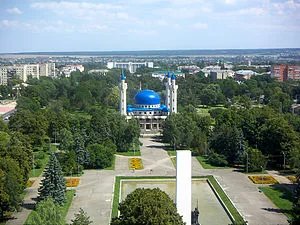 Майко́п (адыг. Мыекъуапэ — долина яблонь) — город в России, столица Республики Адыгея. Административный центр муниципального образования город Майкоп со статусом городского округа, созданного на территории административно-территориальной единицы Майкопский республиканский городской округ.Происхождение названияПервое упоминание адыгского топонима Майкоп (Мыекъуапэ), Майкопские высоты, Майкопское ущелье в русских документах времён Кавказской войны относится к 1810 году. В январе — феврале 1810 года отряд под командованием генерала от инфантерии С. А. Булгакова совершил экспедицию в земли темиргоевцев, абадзехов, егерухаевцев, махошевцев в долинах рек Лабы, Шьхагуаще (Белой) и Курджипса.Про эту экспедицию сохранилась такая информация:Из всех, генерал Булгаков, особенно славился между горцами своей личной храбростью, и столько был самолюбив в этом отношении, что другого, подобного ему храбреца майора Бакунина с отрядом 900 егерей предал в Майкопском ущелье за Кубанью многочисленной толпе черкесов, которые его истребили.— РГВИА., Ф. 482., Д. 135.Второй раз топоним Майкоп упоминается в документах через 15 лет, летом 1825 года, во время экспедиции войск под командованием генерала А. А. Вельяминова.Название местности Мыекъуапэ, зафиксированное по-русски в различных вариантах: Меакоп, Высота Майкопа, Майкоп, Майкопское ущелье и урочище Майкоп упоминается в военных источниках, начиная с 1810 года. Кроме того, все эти названия относятся не только к местности, где сейчас расположен современный город, но и ко всей долине реки Белой, по крайней мере, от р. Шунтук до ст. Ханской.Название Майкоп происходит от названия реки Миеко: «мие» — яблоня, «ко» — долина и слова «пе» — устье, то есть Майкоп — город в устье реки Миеко.По другой версии, город назван по имени одной из вершин, носившей имя на меотском языке, одном из реликтовых индоарийских: *m(ai)an-kap — гора меотов.География и климатГород расположен на правом берегу реки Белой(приток Кубани).Часовой поясВ соответствии с применяемым временем и географической долготой средний солнечный полдень в Майкопе наступает в 12:20.КлиматВ городе наблюдается мягкий умеренный климат.ИсторияПлан Майкопа. 1902.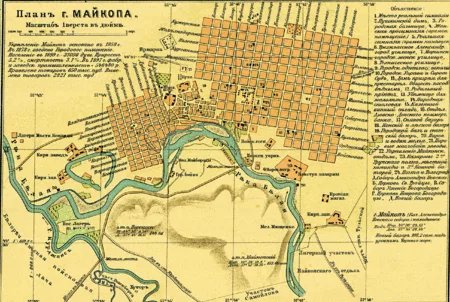 23 июня [1825 года] отряд расположился лагерем на реке Сагауше (Белой), против горы Таглек, там, где теперь стоит город Майкоп…Вельяминов нашёл, между тем, позицию на Сагауше чрезвычайно удобною для всех будущих предприятий в земле абадзехов, и приказал построить здесь укрепление.— В. А. Потто
В 1870-71 гг. укреплённая штаб-квартира Майкоп становится уездным городом — центром Майкопского уезда Кубанской области, в 1871 году в нём было упразднено военное управление, а в 1878 году введено городовое положение. В 1873 году гербовым отделением в С.-Петербурге создаётся проект герба Майкопа, не получивший официального утверждения Государственным советом и императором.В 1871 году в Майкоп переводится двухклассная горская школа, в 1878 году открывается Майкопское городское трёхклассное училище, 1 июня 1900 года — реальное 6-классное мужское училище. В 1895 году была открыта Майкопская городская общественная библиотека. В 1900 году был построен Пушкинский народный дом. В сентябре 1909 года в районе города было открыто месторождение нефти.В 1910 году завершилось устройство городской телефонной станции, 12 декабря 1910 года в Майкоп прибыл из Белореченска первый поезд. В 1911году завершено строительство городского водопровода.После Октябрьской революции в городе была установлена советская власть. 7 сентября 1918 город был занят белыми кубанскими казакамипод командованием генерала Покровского. Всего за две недели, белыми было расстреляно или повешено по разным данным от 800 человек до 7000 человек.22 марта 1920 года белых вытеснили из Майкопа части 1-й Конной армии.27 июля 1922 года Президиум ВЦИК вынес постановление об образовании Черкесской (Адыгейской) автономной области, с расположением органов власти в городе Краснодаре (в состав области не входил). В 1936 году центром Адыгейской автономной области стал Майкоп.В 1938 году началась прокачка майкопской нефти по нефтепроводу Грозный — Туапсе в Туапсинский порт и на нефтеперерабатывающий завод.Во время Великой Отечественной войны город был оккупирован войсками нацистской Германиис 9 августа 1942 года по 29 января 1943 года. 24 октября 1942 года на аэродром был выброшен советский диверсионный Майкопский десант, который успешно выполнил основную цель операции и смог впоследствии уйти к партизанам.Из 37 десантников выжил 21.МАЙКОП. Оккупирован 10 августа 1942 г. Освобождён 29 января 1943 г. войсками ЗакФ в ходе Северо-Кавказской операции: 46 А — 9-я горнострелковая дивизия (полковник Евстигнеев Михаил Васильевич). В освобождении города участвовали Майкопский партизанский отряд «Народные мстители» (Козлов Стефан Яковлевич) и Тульский партизанский отряд № 3 «За Родину» (Свердлов Яков Рафаилович).— Освобождение городов СССР.В 1990 году Адыгейский областной совет народных депутатов принял решение о преобразовании Адыгейской автономной областив Республику Адыгея. 3 июля 1991 года это решение утвердил Верховный Совет РСФСР.До 2010 года Майкоп имел статус исторического поселения, однако приказом Министерства Культуры РФ от 29 июля 2010 г. № 418/339 город был этого статуса лишён.3 февраля 2014 года прошла эстафета Олимпийского огня, по маршруту от ипподрома до республиканского стадиона в городском парке.Источник:Википедия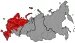 Майкоп находится в часовой зоне МСК (московское время). Смещение применяемого времени относительно UTC составляет +3:00.Климат МайкопаКлимат МайкопаКлимат МайкопаКлимат МайкопаКлимат МайкопаКлимат МайкопаКлимат МайкопаКлимат МайкопаКлимат МайкопаКлимат МайкопаКлимат МайкопаКлимат МайкопаКлимат МайкопаКлимат МайкопаПоказательЯнв.Фев.МартАпр.МайИюньИюльАвг.Сен.Окт.Нояб.Дек.ГодСредний максимум, °C3,95,811,018,222,626,228,928,524,317,612,36,917,2Средняя температура, °C−0,51,35,712,616,820,322,822,318,112,07,62,811,8Средний минимум, °C−4,9−3,30,46,911,014,416,716,011,96,32,8−1,36,4Норма осадков, мм604151587389705862667569772Источник: ГидрометцентрИсточник: ГидрометцентрИсточник: ГидрометцентрИсточник: ГидрометцентрИсточник: ГидрометцентрИсточник: ГидрометцентрИсточник: ГидрометцентрИсточник: ГидрометцентрИсточник: ГидрометцентрИсточник: ГидрометцентрИсточник: ГидрометцентрИсточник: ГидрометцентрИсточник: ГидрометцентрИсточник: Гидрометцентр